DATE: 29/06/2016 at 11.30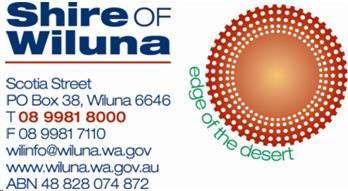 ROAD CONDITION REPORTThis report shall be updated on the change of any road conditions.Always Drive to Road Conditions – which can change.For further information please contact the Shire of Wiluna on (08) 9981 8000.Any information regarding the Goldfields Highway please contactMain Roads WA Goldfields-Esperance Regional Office on (08) 9080 1400.ROADLight Vehicles & Trucks4WD Only4WD OnlyCommentGoldfields Hwy (Wiluna / Meekatharra Rd)For any information please contactMain Roads WA Goldfields-Esperance Regional Office (08) 9080 1400For any information please contactMain Roads WA Goldfields-Esperance Regional Office (08) 9080 1400For any information please contactMain Roads WA Goldfields-Esperance Regional Office (08) 9080 1400For any information please contactMain Roads WA Goldfields-Esperance Regional Office (08) 9080 1400Yandil RoadOpenOpenOpenWiluna North Road (North Rd/Neds Creek)OpenOpenOpenJundee Road (Jundee Mine)OpenOpenOpenWongawol RoadOpenOpenOpenBarwidgee Road (Bronzewing Mine)OpenOpenOpenWonganoo RoadOpenOpenOpenWindidda RoadOpenOpenOpenPrenti Downs RoadOpenOpenOpenCarnegie RoadOpenOpenOpenGunbarrel HwyOpenOpenOpenCarnegie - Glenayle RoadOpenOpenOpenSydney Heads RoadOpenOpenOpenGranite Peak - Lake Violet RoadOpenOpenOpenYeelirrie Rd (Yeelirrie/Wiluna)OpenOpenOpenYeelirrie / Meekatharra RoadOpenOpenOpenSandstone - Wiluna Road (Ullula/Sandstone)OpenOpenOpen